                     Calendrier prévisionnel du temps des parents                                                Année 2018- 2019      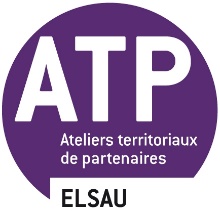 Accueil à 8h20 / Démarrage à 8h45Maternelle Léonard De Vinci Accueil à 8h20 / Démarrage à 8h45Maternelle Martin Schongauer                      Calendrier prévisionnel du temps des parents                                                Année 2018- 2019      Collège Hans Arp : Arp café DateThèmeLundi 17 septembre 2018Mobilisation devant le groupe scolaireMardi 18 septembre 2018Nouveautés à l’écoleVendredi 9 novembre 2018Mobilisation devant le groupe scolaireLundi 12 novembre 2018Violences et harcèlement à l’écoleVendredi 11 janvier 2019Mobilisation devant le groupe scolaireLundi 14 janvier 2019Discutez avec vos représentants de parentsVendredi 8 mars 2019Mobilisation devant le groupe scolaireLundi 11 mars 2019Les écrans :avantages et dangers Vendredi 10 mai 2019Mobilisation devant le groupe scolaireLundi 13 mai 2019Comment vivre ensemble en paix ?A définirPique-niqueDateThèmeMercredi 19 septembre 2018Mobilisation devant le groupe scolaireJeudi 20 septembre 2018Nouveautés à l’écoleLundi 12 novembre 2018Mobilisation devant le groupe scolaireMardi 13 novembre 2018Violences et harcèlement à l’écoleLundi 14 janvier 2019Mobilisation devant le groupe scolaireMardi 15 janvier 2019Discutez avec vos représentants de parentsLundi 11 mars 2019Mobilisation devant le groupe scolaireMardi 12 mars 2019Les écrans :avantages et dangers Lundi 13 mai 2019Mobilisation devant le groupe scolaireMardi 14 mai 2019Comment vivre ensemble en paix ?A définirPique-niqueDatesThèmesA définirA définir